Allegato n.8aDICHIARAZIONESOSTITUTIVADI ATTO DI NOTORIETA’(Art.46e47delD.P.R.28 dicembre2000,n.445)Oggetto: ATS GAL AISL - P.S.R. Campania 2014/2020 – Misura 19 – Sviluppo Locale di tipo partecipativo – LEADER  – Misura4 -Tipologiadiintervento4.1.1“Supporto per gli investimenti nelle aziende agricole”.Soggetto richiedente:………….………….Dichiarazione sostitutiva di certificazione familiari conviventi.Il/la	sottoscritto/a		nato	a		(Prov.	)	il	,CodiceFiscale	,residentea	invia/Piazza	n.	(CAP_	), in qualitàdi (barrarelacasellacheinteressa)□	titolaredell’impresaindividuale□	rappresentantelegaledella	,	con	sede	legale				(Prov_	) in via/Piazza	n.	(CAP_	),  partita  IVA  /Codice	Fiscale_	email	PEC	telefono		fax		consapevole delle sanzioni penali per le ipotesi di falsità in atti e didichiarazioni mendaci e della conseguente decadenza dai benefici di cui agli art.75e76del D.P.R.28 dicembre2000,n.445;	a conoscenza del fatto che saranno effettuati controlli anche a campione sulla veridicità delle dichiarazioni rese;DICHIARAai sensi del D.lgs.n.159/2011 di avere I seguenti familiari conviventi di maggiore età:Informativatrattamentodatipersonali“Ai sensi dell’art. 13 e 14 dl Reg. UE 679/2016 Regolamento Europeo sulla protezione dei dati, i dati personali raccolti saranno trattati anche con strumenti informatici, esclusivamente nell’ambito del procedimento per il quale tali dichiarazioni vengono rese. L’interessato ha diritto di accesso ai dati personali e ad ottenere le informazioni previste ai sensi dell’art. 15 del Reg. UE 679/16”. Luogoedata,…………………….Timbro e firmaAi sensi e per gli effetti dell’art.38,D.P.R.445 del 28.12.2000 ess.mm.ii.,si allega copia del documento di riconoscimento del dichiarante in corso di validità.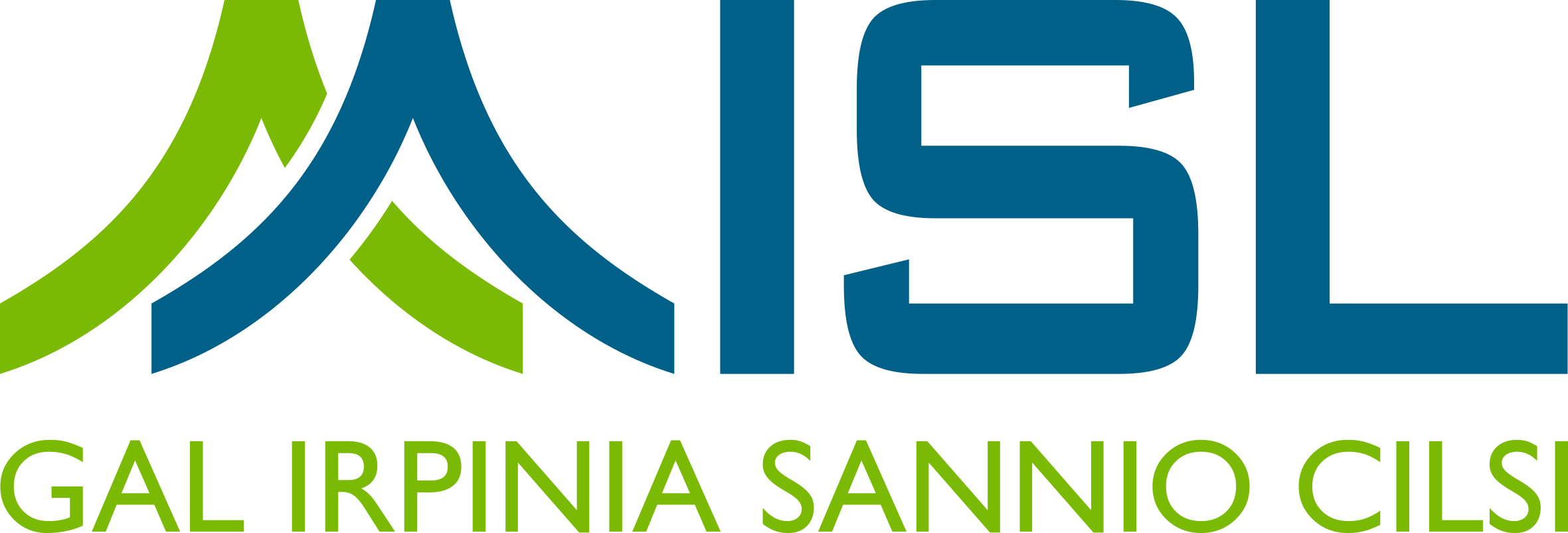 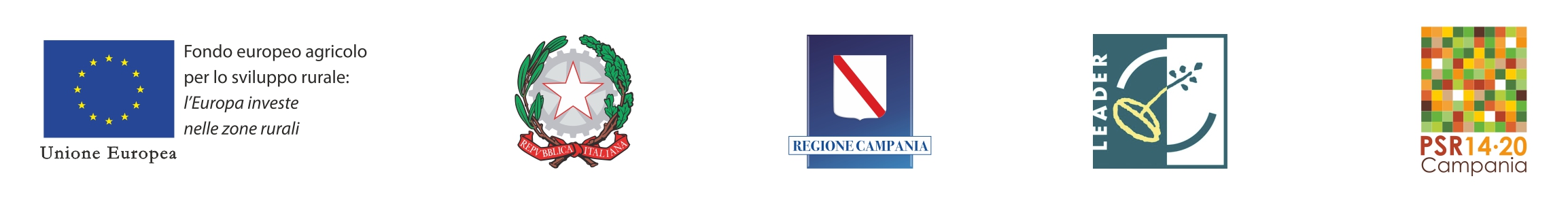 